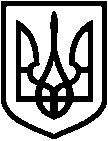 СВАТІВСЬКА РАЙОННА ДЕРЖАВНА АДМІНІСТРАЦІЯ ЛУГАНСЬКОЇ ОБЛАСТІРОЗПОРЯДЖЕННЯголови районної державної адміністрації14.12.2017	                            м. Сватове                                            № 628Розглянувши заяву гр. Ч……. Т…. М….., спадкоємиці 1/2 (однієї другої) частки майна (земельної частки (паю)) від 07.09.2017,  про надання дозволу на виготовлення технічної документації із землеустрою щодо встановлення меж земельної ділянки в натурі (додається), із земель колгоспу ім. Дзержинського, розташованої за межами населених пунктів, на території, яка за даними державного земельного кадастру враховується у Містківській сільській раді Сватівського району Луганської області, керуючись статтею 119 Конституції України, статтями 17, 81, 184, 186, п.п. 2, 16, 17 Перехідних положень Земельного кодексу України, 
Законом України «Про землеустрій» та статтями 21, 41 Закону України 
«Про місцеві державні адміністрації»:Надати дозвіл на виготовлення технічної документації із землеустрою щодо встановлення меж земельної ділянки в натурі (на місцевості), 
пай № 153 (рілля) гр. Ч…….. Т….. М…., спадкоємиці 1/2 
(однієї другої) частки майна, відповідно до сертифіката на право на земельну частку (пай) серії ЛГ № 0115278, із земель колгоспу ім. Дзержинського, розташованої за межами населених пунктів, на території, яка за даними державного земельного кадастру враховується на території Містківської сільської ради Сватівського району Луганської області, для ведення товарного сільськогосподарського виробництва.Голова райдержадміністрації 	Д.Х.МухтаровПро надання дозволу на виготовлення технічної документації із землеустрою щодо встановлення меж земельної ділянки в натурі (на місцевості) гр. Ч………..,спадкоємиці 1/2 (однієї другої) частки майна,(пай № 153, Містківська сільська рада)